APSTIPRINĀTS ar Jēkabpils novada domes12.05.2022. lēmumu Nr.394 ( Nr.10, 2.§)Jēkabpils novada bērnu un jauniešu vasaras brīvdienu nometņu organizēšanas konkursa Izdots saskaņā arValsts pārvaldes iekārtas likuma 73.panta pirmās daļas 4.punktu, Bērnu tiesību aizsardzības likuma 66.panta otrās daļas 6.punktu un  piekto daļu,Izglītības likuma 17.panta pirmo daļu un trešās daļas 3. un 6.punktuI. Vispārīgie jautājumi         1.   nosaka kārtību, kā Jēkabpils novada pašvaldībā (turpmāk – pašvaldība) tiek iesniegti un izvērtēti pieteikumi finansējuma saņemšanai no Jēkabpils novada pašvaldības par bērnu un jauniešu vasaras brīvdienu nometņu organizēšanu (turpmāk – konkurss).          2. Konkursa mērķis ir nodrošināt pilnvērtīgu bērnu un jauniešu brīvā laika pavadīšanu skolēnu vasaras brīvdienās Jēkabpils novadā.         3. Pašvaldība konkursu kārtējā gadā izsludina, ja pašvaldības budžetā ir piešķirti finanšu līdzekļi bērnu un jauniešu vasaras brīvdienu nometņu organizēšanai (turpmāk - nometnes), interneta mājaslapā www.jekabpils.lv.Līdzekļi nometņu rīkošanai tiek piešķirti konkursa kārtībā, ņemot vērā pašvaldības budžetā paredzēto finanšu līdzekļu apmēru un šajā nolikumā noteikto kārtību.Konkurss ir atklāts, tajā var piedalīties jebkura fiziska vai juridiska persona, izņemot pašvaldības dibinātas iestādes.Vienas nometnes organizēšanai finansējums no pašvaldības budžeta nevar pārsniegt 1000,00 euro. Pieteikumu iesniegšanas kārtība7.	Pretendents dalībai pašvaldības izsludinātajā konkursā, iesniedz konkursa pieteikumu (1.pielikums), kam pievienoti šajā nolikumā noteiktie dokumenti (turpmāk – pieteikums).8.	Pretendentam pieteikums jāiesniedz Jēkabpils novada pašvaldības Jēkabpils novada Izglītības pārvaldē –  Draudzības aleja 26, Jēkabpils, Jēkabpils novads, LV – 5201, vai elektroniski parakstītu, nosūtot uz elektronisko pasta adresi izglitibasparvalde@edu.jekabpils.lv līdz pašvaldības sludinājumā par konkursa izsludināšanu norādītajam termiņam.9.	 ar tam pievienotiem dokumentiem jāiesniedz vienā eksemplārā, latviešu valodā, noformēts uz A4 formāta lapām, nebrošēts un nelaminēts. Tekstam jābūt skaidri salasāmam, bez labojumiem un svītrojumiem.10.	Pieteikumam jābūt cauršūtam un sanumurētam. Lapu numerācijai jāatbilst klāt pievienotajam satura rādītājam. Dokumentiem, kas nav latviešu valodā, jāpievieno tulkojums (notariāli neapliecināts) latviešu valodā. Elektroniski iesniegtajam pieteikumam jābūt elektroniski parakstītam un elektroniskam dokumentam jāatbilst citām normatīvajos aktos noteiktajām prasībām.11.	Pieteikumam jāpievieno šādi dokumenti:11.1.	apliecības par nometņu vadītāju kursu programmas apguvi kopija;11.2.	nometnes izmaksu tāme (2.pielikums);11.3.	pieteikumam var pievienot arī citus dokumentus pēc iesniedzēja ieskata. 12.	Netiek izskatīti pieteikumi:12.1.	kuri iesniegti pēc šī nolikuma 8.punktā noteiktā termiņa;12.2.	kuriem nav pievienoti visi nolikumā noteiktie dokumenti un, kuri nesatur pieprasīto informāciju;12.3.	kas jau ir realizēti līdz Jēkabpils novada domes lēmuma pieņemšanai saskaņā ar šī nolikuma 20.punktu.12.4.	ja nav izpildītas saistības pret Jēkabpils novada pašvaldību.3. Pieteikumu izskatīšanas un lēmumu pieņemšanas kārtība13. Jēkabpils novada pašvaldības Jēkabpils novada izglītības pārvalde izskata iesniegtos pieteikumus atbilstoši šajā nolikumā noteiktajiem kritērijiem un lēmuma projektu par finansējuma piešķiršanu vai finansējuma atteikumu iesniedz izskatīšanai Sociālo, izglītības, kultūras, sporta un veselības aizsardzības jautājumu komitejai.14. Pieteikumam jāatbilst 2009.gada 01.septembra Ministru kabineta noteikumiem Nr. 981 “Bērnu nometņu organizēšanas un darbības kārtība”, citiem normatīvajiem aktiem un šādiem nosacījumiem:14.1.	pieteikumā ir norādīts precīzs un skaidrs nometnes apraksts (ja nometne ir kā projekta turpinājums, arī rakstiska  par agrāk piešķirtā pašvaldības finansējuma apjomu un izlietojumu);14.2.	nometnes nepieciešamības pamatojums, nometnes mērķi un uzdevumi ir formulēti skaidri, nepārprotami un atbilstoši konkursa mērķim (ilgtermiņa, vai īstermiņa mērķu formulējums); 14.3.	darbības programma ir aprakstīta izsmeļoši, atbilstoša mērķiem un sasniedzamajiem rezultātiem (strukturēti izklāstīta realizācijas gaita); 14.4.	informācija par paredzamajiem rezultātiem, ko plānots sasniegt, ir atbilstoša uzstādītajiem mērķiem un uzdevumiem; 14.5.	ir norādīta informācija par nometnes īstenotājiem (īstenošanā iesaistītās personas un organizācijas); 14.6.	informācija par plānoto mērķauditoriju ir skaidri izteikta;14.7.	kopējā tāme ir precīza un pamatota;14.8.	no pašvaldības pieprasītā finansējuma apjoms atbilst šajā nolikumā noteiktajam.15.	Izvērtējot pieteikumus ņem vērā šādus kritērijus:15.1.	nometnei piesaistīts citu personu līdzfinansējums;15.2.	dienas nometne nodrošina vismaz 15 bērnu un jauniešu, kuru deklarētā dzīvesvieta ir Jēkabpils novadā, iesaistīšanu un nometne noris ne mazāk kā 4 dienas, ne mazāk kā 3 stundas dienā un diennakts nometne nodrošina vismaz 15 bērnu un jauniešu, kuru deklarētā dzīvesvieta ir Jēkabpils novadā, iesaistīšanu un nometne noris ne mazāk kā 3 diennaktis;15.3.	nometnes organizētājam ir iepriekšēja pieredze nometņu organizēšanā.16.	Līdzekļi tiek piešķirti nolikuma 6.punktā noteiktajā apmērā sekojošā kārtībā:16.1.	pieteikumiem, kas atbilst nolikuma 10.punktā minētajiem nosacījumiem un atbilst vairākiem 15.punktā noteiktajiem kritērijiem, pieteikumu iesniegšanas secībā;16.2.	pārējiem pieteikumiem, kas atbilst vismaz vienam no nolikuma 15.punktā minētajiem kritērijiem, pieteikumu iesniegšanas secībā.17.	Piešķirot finansējumu atbilstoši nolikuma 16.punktā noteiktajam, vispirms tiek atbalstīta viena pieteicēja viena nometne. Ja šim mērķim paredzētais pašvaldības finansējums pēc izvērtēšanas nav izlietots, Sociālo, izglītības, kultūras, sporta un veselības aizsardzības jautājumu komiteja lemj par finansējuma piešķiršanu vairākām pieteicēja nometnēm to iesniegšanas secībā.18.	Lēmumu par finansējuma piešķiršanu vai atteikumu pieņem Jēkabpils novada dome.19.	Pieteikumu iesniedzējiem juridiskajām un fiziskajām personām jānoslēdz  ar Jēkabpils novada pašvaldību par finansējuma piešķiršanu viena mēneša laikā pēc Jēkabpils novada domes lēmuma pieņemšanas, bet ne vēlāk kā mēnesi pirms nometnes sākuma.20.	Finansējuma saņēmējs desmit dienu laikā, bet ne vēlāk kā līdz kārtējā gada 1.novembrim pēc nometnes noslēguma iesniedz Jēkabpils novada pašvaldībā finansiālo un saturisko atskaiti.Sēdes vadītājsDomes priekšsēdētājs		R.RagainisDOKUMENTS PARAKSTĪTS AR DROŠU ELEKTRONISKO PARAKSTU UN SATUR LAIKA ZĪMOGU1.pielikums pie Jēkabpils novada bērnu un jauniešu vasaras brīvdienu nometņu organizēšanas konkursa nolikumaKonkursa Jēkabpils novada bērnu un jauniešu vasaras brīvdienu nometņu organizēšanai1. Nometnes nosaukums:_____________________________________________________________________________2. Nometnes organizētājs:Juridiskas personas nosaukums, nodokļu maksātāja reģistrācijas Nr._____________________________________________________________________________Fiziskas personas vārds, uzvārds, personas kods _____________________________________________________________________________Organizētāja adrese, kontakttālrunis, , elektroniskais pasts_____________________________________________________________________________Nometnes vadītāja vārds, uzvārds, kontakttālrunis, apliecības numurs, izdošanas datums _____________________________________________________________________________3. Nometnes norises laiks no_____________________________ līdz_____________________4. Nometnes norises vieta _______________________________________________________5. Nometnes veids ______________________________________________________________6. Nometnes dalībnieku (bērnu) skaits un vecums ___________________________________7. Nometnes apraksts (var neaizpildīt, ja tiek iesniegta nometnes programma, kas satur visu nepieciešamo informāciju)7.1. Mērķi, uzdevumi un pamatojums__________________________________________________________________________________________________________________________________________________________7.2. Nodarbību tematiskais  __________________________________________________________________________________________________________________________________________________________7.3. Sasniedzamie rezultāti__________________________________________________________________________________________________________________________________________________________8. Nometnes organizētāja iepriekšēja pieredze nometņu organizēšanā *9. Apliecinu, ka nometne nodrošinās bērnu un jauniešu iesaistīšanu, kuru deklarētā dzīvesvieta ir Jēkabpils novadā.Pielikumā*:* Izdara atzīmi – ieliekot krustiņu X 10. Apliecinu, ka nometnes organizēšana ir saskaņota ar īpašnieku un vieta (telpa) būs pieejama nometnes organizētājam konkrētā nometnes organizēšanas laikā. 2.pielikumspie Jēkabpils novada bērnu un jauniešu vasaras brīvdienu nometņu organizēšanas konkursa nolikumaNometnes izmaksu tāme**Tāmi var papildināt arī ar citām sadaļām, ja tādas ir nepieciešamas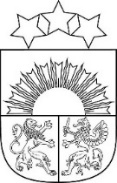 JĒKABPILS NOVADA PAŠVALDĪBAJĒKABPILS NOVADA DOMEReģistrācijas Nr.90000024205Brīvības iela 120, Jēkabpils, Jēkabpils novads, LV – 5201Tālrunis 65236777, fakss 65207304, elektroniskais pasts pasts@jekabpils.lvLĒMUMSJēkabpils novadā12.05.2022. ( Nr.10, 2.§) 	Nr.394Par Jēkabpils novada bērnu un jauniešu vasaras brīvdienu nometņu organizēšanas konkursa nolikumuPamatojoties uz likuma “Par pašvaldībām” 12.pantu, 15.panta pirmās daļas 4., 5. un 6.punktu, 21.panta pirmās daļas 27.punktu, 41.panta pirmās daļas 2.punktu, likuma “Par pašvaldību budžetiem” 29.pantu, Bērnu tiesību aizsardzības likuma 66.panta otrās daļas 6.punktu, piekto daļu, Izglītības likuma 17.panta pirmo daļu un trešās daļas 3. un 6.punktu, Ministru kabineta 2009.gada 01.septembra noteikumu Nr.981 “Bērnu nometņu organizēšanas un darbības kārtība” 6.punkta 6.1.apašpunktu, 8., 9., 16., 17. un 18.punktu, ņemot vērā Sociālo, izglītības, kultūras, sporta un veselības aizsardzības jautājumu komitejas 05.05.2022. lēmumu (protokols Nr.5, 3.punkts),un  Finanšu komitejas 12.05.2022. lēmumu (protokols Nr.8, 8.§),Jēkabpils novada dome nolemj:Apstiprināt Jēkabpils novada bērnu un jauniešu vasaras brīvdienu nometņu organizēšanas konkursa nolikumu ( pielikumā).Atzīt par spēku zaudējušu 12.02.2015. Jēkabpils pilsētas domes lēmumu Nr.29 „Par Jēkabpils bērnu un jauniešu vasaras brīvdienu nometņu konkursa nolikumu”.Kontroli par lēmuma izpildi veikt iestādes “Jēkabpils novada Izglītības pārvalde” vadītājam.Pielikumā: Jēkabpils novada bērnu un jauniešu vasaras brīvdienu nometņu organizēšanas konkursa  uz 5 lp.Sēdes vadītājsDomes priekšsēdētājs		R.RagainisSkrode 29239225Stupāne 26627525DOKUMENTS PARAKSTĪTS AR DROŠU ELEKTRONISKO PARAKSTU UN SATUR LAIKA ZĪMOGUir navApliecības par nometņu vadītāju kursu programmas apguvi kopijaNometnes izmaksu tāme (2.pielikums)Valsts ugunsdzēsības un glābšanas dienesta atzinums par nometnes vietas atbilstību ugunsdrošības prasībām. Nometnei ārpus telpām atzinums nav nepieciešamsVeselības inspekcijas atzinums. Nometnei ārpus telpām atzinums nav nepieciešamsDokuments, kas apliecina, ka dalībnieku ēdināšanas pakalpojums reģistrēts Pārtikas un veterinārajā dienestā.datumsparakstsatšifrējumsNr.Izdevumu pozīcijaNo pašvaldības finansējumsPašu finansējumsCitu finansējumsKopā1.Darba alga2.Darba devēja sociālais nodoklis3.Materiāli nodarbību nodrošināšanai4.Transporta izdevumi5.Telpu īre un komunālie pakalpojumi6.Citi izdevumi (atšifrēt)**KOPĀKOPĀdatumsparakstsatšifrējums